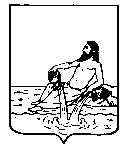 ВЕЛИКОУСТЮГСКАЯ ДУМАВЕЛИКОУСТЮГСКОГО МУНИЦИПАЛЬНОГО ОКРУГАР Е Ш Е Н И Е   от       28.12.2023          №    160                  ___________________________________________________________________________                   ______________________г. Великий Устюг О внесении изменений в решение Великоустюгской Думы от 20.12.2022 № 94 «Об   утверждении Положения о  муниципальном контроле на автомобильном транспорте, городском наземном электрическом транспорте и в дорожном хозяйстве»В соответствии со статьёй 30 Федерального закона от 31.07.2020 № 248-ФЗ «О государственном контроле (надзоре) и муниципальном контроле в Российской Федерации», руководствуясь статьей 28 Устава Великоустюгского муниципального округа,Великоустюгская Дума РЕШИЛА:1. Внести в Решение Великоустюгской Думы от 20.12.2022 № 94 «Об утверждении Положения о муниципальном контроле на автомобильном транспорте, городском наземном электрическом транспорте и в дорожном хозяйстве» (далее – решение) следующие изменения:1.1. Дополнить решение пунктом 3.1. следующего содержания: «3.1. Утвердить индикаторы риска нарушения обязательных требований по муниципальному контролю на автомобильном транспорте, городском наземном электрическом транспорте и в дорожном хозяйстве (приложение № 4)».1.2. Дополнить решение приложением № 4 согласно приложению к настоящему решению. 1.3. Пункт 4.1.6. Положения, утвержденного решением, изложить в новой редакции:«4.1.6. Критериями отнесения объектов контроля к категории умеренного риска являются обращения граждан, организаций, сообщения средств массовой информации, другие обращения, не отнесенные к категориям высокого и среднего рисков в течение года. При отнесении объектов контроля к категории умеренного риска проводятся профилактические мероприятия.Объекты контроля, отнесенные к категории умеренного риска, включаются в план профилактических мероприятий.».2. Настоящее решение вступает в силу после официального опубликования.Приложение к решению Великоустюгской Думыот 28.12.2023 № 160УТВЕРЖДЕН:решением Великоустюгской Думыот  20.12.2022 № 94(приложение № 4)Перечень
индикаторов риска нарушения обязательных требований в сферемуниципального контроля на автомобильном транспорте, городскомназемном электрическом транспорте и в дорожном хозяйствена территории Великоустюгского муниципального округа1. Наличие пяти и более отрицательных отзывов о ненадлежащем капитальном ремонте, ремонте и содержании автомобильных дорог общего пользования местного значения Великоустюгского муниципального округа, либо о ненадлежащей эксплуатации объектов дорожного сервиса, размещенных в полосах отвода  и (или) придорожных  полосах автомобильных дорог общего пользования местного значения Великоустюгского муниципального округа, в сети «Интернет» (социальная сеть «ВКонтакте», официальные сайты контролируемых лиц, мессенджер «Телеграм», поисковая система «Яндекс») в течение месяца.Председатель Великоустюгской Думы_______________С.А. КапустинГлава Великоустюгского муниципального округа Вологодской области _______________А.В. Кузьмин     